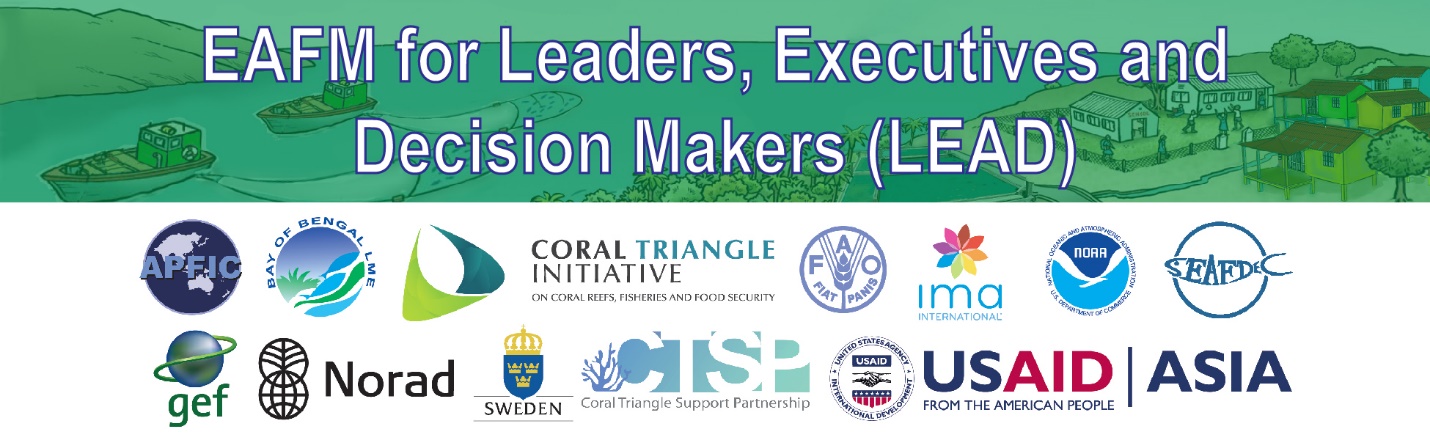 EAFM High-level Consultation for Leaders, Executives and Decision Makers (LEAD)Half-day Consultation OutlineObjective: In a half-day high level consultation (HLC), provide opportunities for leaders, executives and decision-makers (LEADers) to understand and support the Ecosystem Approach to Fisheries Management (EAFM) and to achieve sustainable fisheries through improved holistic planning and implementation.Audience: A small number (up to 20) leaders, executives and decision-makers (LEADers) in the fisheries and other sectors (i.e. agriculture, forestry, academia, private, NGO) and throughout levels of government from national to community (including traditional leaders). Audience must be able to commit half a day to the Consultation.Facilitators: Minimum 2 people plus support staff (recommend including well-known/well respected master of ceremony (MC)). Facilitators must have experience and knowledge of EAFM in the nation/region, be trusted and respected by leaders, have the ability to communicate well in relevant languages (possibly supported by a translator fluent in the EAFM vocabulary).Output: Action plans for next steps in moving toward EAFM (individual, agency, country).Half-day LEAD Process: The half-day LEAD consultation is planned to cover the following sessions and objectives:I. Opening and Introductions
To introduce participants and facilitators, set the stage on what will be covered and how the consultation will be conducted.
II. Threats, issues, and vision for the futureTo begin thinking more holistically beyond fisheries and in the broader development context and envisage the future.III. Overview of EAFM: What and why EAFMTo understand why EAFM is needed for sustainable fisheries and development, what EAFM is, and to recognize how much EAFM is already being carried out.IV. Linking policies to action and the importance of EAFM PlansTo recognize that EAFM plans are needed to link policy to management actions and that EAFM needs to be included in national/ provincial/ district long term plans. V. EAFM planning processTo introduce the EAFM management cycle and the EAFM planning process.VI. Policy trade-offsTo understand that in looking at the broader ecosystem interactions, policy tradeoffs may be needed.VII. EAFM-governance frameworksTo understand the importance of having effective governance framework in place and supported by a functional fisheries management infrastructure.VIII. Developing capacity for EAFM: Next steps and action plansTo encourage participants to support their staff/agency, influence their leaders and leaders of other sectors to develop capacity in EAFM;To agree on next steps, including action plans, to move towards EAFM.IX. Closing